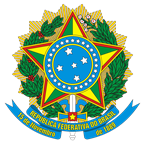 MINISTÉRIO DA EDUCAÇÃOSECRETARIA DE EDUCAÇÃO PROFISSIONAL E TECNOLÓGICA INSTITUTO FEDERAL DE EDUCAÇÃO, CIÊNCIA E TECNOLOGIA DO RIO DE JANEIROREITORIARafael Barreto AlmadaReitorMarcus Vinicius da Silva PereiraPró-Reitor de Pesquisa, Pós-Graduação e InovaçãoAlessandra Ciambarella PaulonPró-Reitora de Ensino Básico, Técnico e TecnológicoAna Luísa Soares da SilvaPró-Reitora de ExtensãoIgor da Silva ValpassosPró-Reitor de Planejamento e AdministraçãoBruno Campos dos SantosPró-Reitor de Desenvolvimento Institucional e Valorização de PessoasCAMPUS XXXNome CompletoDiretor-GeralNome CompletoDiretor de EnsinoNome CompletoDiretor de AdministraçãoNome CompletoDiretor de XXXGrupo de Trabalho para a Elaboração / Revisão do Projeto Pedagógico do Programa de Pós-graduação em XXXNome CompletoNome CompletoNome CompletoNome CompletoNome CompletoNome CompletoNome CompletoNome CompletoNome CompletoNome CompletoPROJETO PEDAGÓGICO DO PROGRAMA DE PÓS-GRADUAÇÃO EMXXXINFORMAÇÕES DO PROGRAMA1.1	NOMEPrograma de Pós-graduação em XXX (SIGLA).1.2	ÁREA DE CONCENTRAÇÃOInformar a área de concentração, em geral equivalente ao nome do programa.1.3	CURSOO SIGLA é um programa de pós-graduação acadêmico ou profissional, composto pelo curso de mestrado e/ou doutorado.1.4	CARGA HORÁRIAO curso de mestrado tem carga horária total de XXX horas, incluindo o tempo dedicado ao desenvolvimento da dissertação e demais exigências previstas pelo programa para a obtenção do título. O mestrando terá 24 (acadêmico) ou 30 (profissional) meses para concluir seu curso.O curso de doutorado tem carga horária total de XXX horas, incluindo o tempo dedicado ao desenvolvimento da tese e demais exigências previstas pelo programa para a obtenção do título. O doutorando terá 48 meses para concluir seu curso.Em casos excepcionais, o discente, em acordo com o orientador, poderá solicitar prorrogação por até 6 (seis) meses, mediante apresentação de justificativa ao Colegiado de Curso (CoCur), acompanhada do material já desenvolvido e/ou de documentos comprobatórios. O discente deverá, obrigatoriamente, estar com matrícula ativa e inscrito em uma disciplina para solicitar a prorrogação.O programa oferecerá disciplinas (inserir dias e horários de oferta).1.5	ÁREA DA CAPESInformar a área de avaliação da CAPES com respectivo número conforme organização disponível em https://www.gov.br/capes/pt-br/acesso-a-informacao/acoes-e-programas/avaliacao/sobre-a-avaliacao/areas-avaliacao/sobre-as-areas-de-avaliacao/sobre-as-areas-de-avaliacao1.6	MODALIDADE Informar se presencial, híbrido (presencial com parte da carga horária a distância) ou a distância.1.7	LOCAL DE FUNCIONAMENTOInstituto Federal de Educação, Ciência e Tecnologia do Rio de Janeiro – IFRJCampus XXX Endereço: XXXTelefone: XXXE-mail da secretaria do curso: XXX1.8	COORDENAÇÃOInformar o nome do docente credenciado responsável pela coordenação do programa.1.9	OBJETIVOSListar os objetivos do programa/curso.1.10	PÚBLICO-ALVO Descrever, brevemente, o público-alvo de cada curso do programa.1.11	PERFIL DO EGRESSODescrever, brevemente, o perfil do egresso a ser formado por cada curso do programa.1.12	PROCESSO SELETIVOO processo seletivo para ingresso de discentes será regulamentado por edital específico e poderá ocorrer anualmente com a oferta estimada de XX vagas por turma de entrada para cada curso. A seleção envolverá etapas tais como prova escrita, prova de suficiência em língua estrangeira, análise de proposta ou projeto de pesquisa, análise de currículo e/ou entrevista.1.13	TRABALHO DE CONCLUSÃOA dissertação de mestrado ou a tese de doutorado se configura como o trabalho de conclusão do respectivo curso do programa e consiste em uma pesquisa de caráter original envolvendo um estudo científico, tecnológico ou cultural, de caráter teórico-prático, teórico-empírico ou metodológico, pertinente à área de conhecimento do curso. Ela deverá  ser apresentada no formato XXXX, a ser redigido conforme o Manual de Apresentação de Trabalhos Acadêmicos do IFRJ vigente e apresentado para uma banca examinadora após o cumprimento de todos os requisitos para a defesa.1.14	SISTEMA DE AVALIAÇÃOA avaliação será realizada por disciplina, sendo considerado aprovado o discente que obtiver, em cada uma, média igual ou superior a 6,0 (seis) pontos, em uma escala de 0,0 (zero) a 10,0 (dez), e frequência mínima de 75% da carga horária da disciplina. Devem ser consideradas as dimensões diagnóstica, formativa, processual e participativa da avaliação e a utilização de instrumentos diversificados (testes, provas, seminários, ensaios, projetos, artigos científicos, dentre outras estratégias), a critério do docente responsável pela disciplina.1.15	DIPLOMAÇÃOA diplomação, e consequente obtenção do grau de mestre ou de doutor, se dará ao discente considerado concluinte que cumprir o número mínimo de créditos exigidos, obtiver aprovação sem qualquer restrição em todas as disciplinas e na defesa da dissertação de mestrado ou da tese de doutorado, e entregar a versão final no prazo definido no Regulamento-Geral da Pós-graduação Lato Sensu do IFRJ. O diploma terá validade nacional e será emitido pelo setor de gestão acadêmica do IFRJ, mencionando a área de concentração e o ato legal de sua aprovação de funcionamento pela CAPES.HISTÓRICODescrever, brevemente, o histórico de concepção do programa.JUSTIFICATIVA3.1	DEMANDADescrever, brevemente, a demanda para a oferta do programa por meio do mapeamento justificado das necessidades do mercado, impacto científico, impacto socioeconômico, inserção regional, entre outros.3.2	AVALIAÇÃO GLOBAL DO PROGRAMAO discente será estimulado a avaliar institucionalmente a qualidade do programa, em diferentes momentos, em aspectos tais como objetivos do programa e da proposta pedagógica, organização didática, estrutura física, equipe de acompanhamento tais como coordenação, secretaria e corpo docente, entre outros. Deverá ser utilizado um instrumento de avaliação elaborado pelo Colegiado de Curso (CoCur) visando a uma autoavaliação, com publicização do relatório à comunidade.3.3	POTENCIALIDADES E PERSPECTIVASDescrever, brevemente, as potencialidades e perspectivas com a oferta do programa.INFRAESTRUTURA Descrever, brevemente, o espaço do campus para o funcionamento do programa, incluindo a infraestrutura de sala de aula, secretaria acadêmica, biblioteca, laboratórios, entre outros.LINHAS E PROJETOSO programa apresenta duas (2) ou três (3) linhas de pesquisa com projetos associados a elas relacionados à área de concentração, conforme o Quadro 1.Descrever, brevemente, os objetivos das duas (2) ou três (3) linhas de pesquisa com, no máximo, dois (2) projetos associados a cada linha, que devem representar a área de concentração do programa e aglutinar mais de um docente, não se caracterizando, portanto, em projetos individuais de docentes.Quadro 1 – Linhas de pesquisa e projetos associados ao curso.CORPO DOCENTEO corpo docente do programa é composto por XX docentes credenciados, com afiliação às linhas de pesquisa conforme Quadro 2.Quadro 2 – Docentes credenciados no programa, currículo lattes, categoria e linha de pesquisa e projeto associado.ESTRUTURA CURRICULAR7.1	ITINERÁRIO FORMATIVOA estrutura curricular do programa possui XX disciplinas organizadas em créditos, conforme matriz curricular apresentada no Quadro 3. Cada 1 (um) crédito equivalente a 15 (quinze) horas ou 900 (novecentos) minutos.Quadro 3 – Matriz curricular do programa: disciplina, natureza, crédito e carga horária7.2	EMENTÁRIOPreencher, para cada disciplina, os dados básicos correspondentes à matriz curricular (nome, natureza, número de créditos e carga horária), além da carga horária presencial e/ou a distância, a modalidade de oferta (presencial, híbrida ou a distância), o docente responsável, a ementa e a bibliografia de referência da disciplina.REFERÊNCIASListar, exclusivamente, as referências citadas no PPC conforme normas da ABNT, em ordem alfabética do sobrenome do autor (não devem ser listadas, aqui, as referências da bibliografia de cada disciplina contidas no ementário).Linha de pesquisa 1NOME DA LINHA DE PESQUISA 1Descrever, sucintamente, o objetivo da linha de pesquisa 1.Descrever, sucintamente, o objetivo da linha de pesquisa 1.PROJETOS ASSOCIADOS1.1 Nome do Projeto 1.1PROJETOS ASSOCIADOSDescrever, sucintamente, o objetivo do projeto 1.1.PROJETOS ASSOCIADOS1.2 Nome do Projeto 1.2PROJETOS ASSOCIADOSDescrever, sucintamente, o objetivo do projeto 1.2.Linha de pesquisa 2NOME DA LINHA DE PESQUISA 2Descrever, sucintamente, o objetivo da linha de pesquisa 2.Descrever, sucintamente, o objetivo da linha de pesquisa 2.PROJETOS ASSOCIADOS2.1 Nome do Projeto 2.1PROJETOS ASSOCIADOSDescrever, sucintamente, o objetivo do projeto 2.1.PROJETOS ASSOCIADOS2.2 Nome do Projeto 2.2PROJETOS ASSOCIADOSDescrever, sucintamente, o objetivo do projeto 2.2.Linha de pesquisa 3NOME DA LINHA DE PESQUISA 3Descrever, sucintamente, o objetivo da linha de pesquisa 3.Descrever, sucintamente, o objetivo da linha de pesquisa 3.PROJETOS ASSOCIADOS3.1 Nome do Projeto 3.1PROJETOS ASSOCIADOSDescrever, sucintamente, o objetivo do projeto 3.1.PROJETOS ASSOCIADOS3.2 Nome do Projeto 3.2PROJETOS ASSOCIADOSDescrever, sucintamente, o objetivo do projeto 3.2.DOCENTEDOCENTECURRÍCULO LATTESCATEGORIALINHA E PROJETO1Nome do Docente em Ordem AlfabéticaDoutorado em XXXhttp://lattes.cnpq.br/00000000000000Permanente1.1 e 3.22Nome do Docente em Ordem AlfabéticaDoutorado em XXXhttp://lattes.cnpq.br/00000000000000Permanente2.2 e 3.13Nome do Docente em Ordem AlfabéticaDoutorado em XXXhttp://lattes.cnpq.br/00000000000000Permanente1.1 e 1.24Nome do Docente em Ordem AlfabéticaDoutorado em XXXhttp://lattes.cnpq.br/00000000000000Colaborador2.15Nome do Docente em Ordem AlfabéticaDoutorado em XXXhttp://lattes.cnpq.br/00000000000000Permanente1.1 e 2.16Nome do Docente em Ordem AlfabéticaDoutorado em XXXhttp://lattes.cnpq.br/00000000000000Permanente2.2 e 3.27Nome do Docente em Ordem AlfabéticaDoutorado em XXXhttp://lattes.cnpq.br/00000000000000Permanente1.1 e 3.28Nome do Docente em Ordem AlfabéticaDoutorado em XXXhttp://lattes.cnpq.br/00000000000000Permanente2.2 e 3.19Nome do Docente em Ordem AlfabéticaDoutorado em XXXhttp://lattes.cnpq.br/00000000000000Colaborador1.210Nome do Docente em Ordem AlfabéticaDoutorado em XXXhttp://lattes.cnpq.br/00000000000000Permanente1.1 e 2.111Nome do Docente em Ordem AlfabéticaDoutorado em XXXhttp://lattes.cnpq.br/00000000000000Permanente1.1 e 2.112Nome do Docente em Ordem AlfabéticaDoutorado em XXXhttp://lattes.cnpq.br/00000000000000Permanente3.1 e 3.2DISCIPLINANATUREZACRÉDITOSCARGA HORÁRIANome da DisciplinaObrigatória460Nome da DisciplinaObrigatória460Nome da DisciplinaOptativa230Nome da DisciplinaOptativa230Nome da DisciplinaOptativa230Nome da DisciplinaOptativa230Nome da DisciplinaOptativa230Nome da DisciplinaOptativa230Nome da DisciplinaOptativa230Nome da DisciplinaOptativa230Nome da DisciplinaOptativa230Nome da DisciplinaOptativa230Dissertação de Mestrado IObrigatória345Dissertação de Mestrado IIObrigatória345Dissertação de Mestrado IIIObrigatória345Dissertação de Mestrado IVOptativa00disciplinaNome da Disciplina por ExtensoNome da Disciplina por ExtensoNome da Disciplina por ExtensoNome da Disciplina por ExtensonaturezaObrigatóriaCARGA HORÁRIA6060MODALIDADEPresencialCARGA HORÁRIAPresencialA distânciaCRéditos4CARGA HORÁRIA600DOCENTENome do Docente Responsável pela DisciplinaNome do Docente Responsável pela DisciplinaNome do Docente Responsável pela DisciplinaNome do Docente Responsável pela DisciplinaEMENTADescrição da ementa da disciplinaDescrição da ementa da disciplinaDescrição da ementa da disciplinaDescrição da ementa da disciplinaBIBLIOGRAFIALista sucinta da bibliografia de referência da disciplina conforme normas da ABNTLista sucinta da bibliografia de referência da disciplina conforme normas da ABNTLista sucinta da bibliografia de referência da disciplina conforme normas da ABNTLista sucinta da bibliografia de referência da disciplina conforme normas da ABNTdisciplinaNome da Disciplina por ExtensoNome da Disciplina por ExtensoNome da Disciplina por ExtensoNome da Disciplina por ExtensonaturezaObrigatóriaCARGA HORÁRIA6060MODALIDADEPresencialCARGA HORÁRIAPresencialA distânciaCRéditos4CARGA HORÁRIA600DOCENTENome do Docente Responsável pela DisciplinaNome do Docente Responsável pela DisciplinaNome do Docente Responsável pela DisciplinaNome do Docente Responsável pela DisciplinaEMENTADescrição da ementa da disciplinaDescrição da ementa da disciplinaDescrição da ementa da disciplinaDescrição da ementa da disciplinaBIBLIOGRAFIALista sucinta da bibliografia de referência da disciplina conforme normas da ABNTLista sucinta da bibliografia de referência da disciplina conforme normas da ABNTLista sucinta da bibliografia de referência da disciplina conforme normas da ABNTLista sucinta da bibliografia de referência da disciplina conforme normas da ABNTdisciplinaNome da Disciplina por ExtensoNome da Disciplina por ExtensoNome da Disciplina por ExtensoNome da Disciplina por ExtensonaturezaOptativaCARGA HORÁRIA3030MODALIDADEPresencialCARGA HORÁRIAPresencialA distânciaCRéditos2CARGA HORÁRIA300DOCENTENome do Docente Responsável pela DisciplinaNome do Docente Responsável pela DisciplinaNome do Docente Responsável pela DisciplinaNome do Docente Responsável pela DisciplinaEMENTADescrição da ementa da disciplinaDescrição da ementa da disciplinaDescrição da ementa da disciplinaDescrição da ementa da disciplinaBIBLIOGRAFIALista sucinta da bibliografia de referência da disciplina conforme normas da ABNTLista sucinta da bibliografia de referência da disciplina conforme normas da ABNTLista sucinta da bibliografia de referência da disciplina conforme normas da ABNTLista sucinta da bibliografia de referência da disciplina conforme normas da ABNTdisciplinaNome da Disciplina por ExtensoNome da Disciplina por ExtensoNome da Disciplina por ExtensoNome da Disciplina por ExtensonaturezaOptativaCARGA HORÁRIA3030MODALIDADEHíbridaCARGA HORÁRIAPresencialA distânciaCRéditos2CARGA HORÁRIA2010DOCENTENome do Docente Responsável pela DisciplinaNome do Docente Responsável pela DisciplinaNome do Docente Responsável pela DisciplinaNome do Docente Responsável pela DisciplinaEMENTADescrição da ementa da disciplinaDescrição da ementa da disciplinaDescrição da ementa da disciplinaDescrição da ementa da disciplinaBIBLIOGRAFIALista sucinta da bibliografia de referência da disciplina conforme normas da ABNTLista sucinta da bibliografia de referência da disciplina conforme normas da ABNTLista sucinta da bibliografia de referência da disciplina conforme normas da ABNTLista sucinta da bibliografia de referência da disciplina conforme normas da ABNTdisciplinaNome da Disciplina por ExtensoNome da Disciplina por ExtensoNome da Disciplina por ExtensoNome da Disciplina por ExtensonaturezaOptativaCARGA HORÁRIA3030MODALIDADEHíbridaCARGA HORÁRIAPresencialA distânciaCRéditos2CARGA HORÁRIA1020DOCENTENome do Docente Responsável pela DisciplinaNome do Docente Responsável pela DisciplinaNome do Docente Responsável pela DisciplinaNome do Docente Responsável pela DisciplinaEMENTADescrição da ementa da disciplinaDescrição da ementa da disciplinaDescrição da ementa da disciplinaDescrição da ementa da disciplinaBIBLIOGRAFIALista sucinta da bibliografia de referência da disciplina conforme normas da ABNTLista sucinta da bibliografia de referência da disciplina conforme normas da ABNTLista sucinta da bibliografia de referência da disciplina conforme normas da ABNTLista sucinta da bibliografia de referência da disciplina conforme normas da ABNTdisciplinaNome da Disciplina por ExtensoNome da Disciplina por ExtensoNome da Disciplina por ExtensoNome da Disciplina por ExtensonaturezaOptativaCARGA HORÁRIA3030MODALIDADEA distânciaCARGA HORÁRIAPresencialA distânciaCRéditos2CARGA HORÁRIA030DOCENTENome do Docente Responsável pela DisciplinaNome do Docente Responsável pela DisciplinaNome do Docente Responsável pela DisciplinaNome do Docente Responsável pela DisciplinaEMENTADescrição da ementa da disciplinaDescrição da ementa da disciplinaDescrição da ementa da disciplinaDescrição da ementa da disciplinaBIBLIOGRAFIALista sucinta da bibliografia de referência da disciplina conforme normas da ABNTLista sucinta da bibliografia de referência da disciplina conforme normas da ABNTLista sucinta da bibliografia de referência da disciplina conforme normas da ABNTLista sucinta da bibliografia de referência da disciplina conforme normas da ABNTdisciplinaNome da Disciplina por ExtensoNome da Disciplina por ExtensoNome da Disciplina por ExtensoNome da Disciplina por ExtensonaturezaOptativaCARGA HORÁRIA3030MODALIDADEHíbridaCARGA HORÁRIAPresencialA distânciaCRéditos2CARGA HORÁRIA1515DOCENTENome do Docente Responsável pela DisciplinaNome do Docente Responsável pela DisciplinaNome do Docente Responsável pela DisciplinaNome do Docente Responsável pela DisciplinaEMENTADescrição da ementa da disciplinaDescrição da ementa da disciplinaDescrição da ementa da disciplinaDescrição da ementa da disciplinaBIBLIOGRAFIALista sucinta da bibliografia de referência da disciplina conforme normas da ABNTLista sucinta da bibliografia de referência da disciplina conforme normas da ABNTLista sucinta da bibliografia de referência da disciplina conforme normas da ABNTLista sucinta da bibliografia de referência da disciplina conforme normas da ABNTdisciplinaNome da Disciplina por ExtensoNome da Disciplina por ExtensoNome da Disciplina por ExtensoNome da Disciplina por ExtensonaturezaOptativaCARGA HORÁRIA3030MODALIDADEA distânciaCARGA HORÁRIAPresencialA distânciaCRéditos2CARGA HORÁRIA030DOCENTENome do Docente Responsável pela DisciplinaNome do Docente Responsável pela DisciplinaNome do Docente Responsável pela DisciplinaNome do Docente Responsável pela DisciplinaEMENTADescrição da ementa da disciplinaDescrição da ementa da disciplinaDescrição da ementa da disciplinaDescrição da ementa da disciplinaBIBLIOGRAFIALista sucinta da bibliografia de referência da disciplina conforme normas da ABNTLista sucinta da bibliografia de referência da disciplina conforme normas da ABNTLista sucinta da bibliografia de referência da disciplina conforme normas da ABNTLista sucinta da bibliografia de referência da disciplina conforme normas da ABNTdisciplinaNome da Disciplina por ExtensoNome da Disciplina por ExtensoNome da Disciplina por ExtensoNome da Disciplina por ExtensonaturezaOptativaCARGA HORÁRIA3030MODALIDADEHíbridaCARGA HORÁRIAPresencialA distânciaCRéditos2CARGA HORÁRIA1515DOCENTENome do Docente Responsável pela DisciplinaNome do Docente Responsável pela DisciplinaNome do Docente Responsável pela DisciplinaNome do Docente Responsável pela DisciplinaEMENTADescrição da ementa da disciplinaDescrição da ementa da disciplinaDescrição da ementa da disciplinaDescrição da ementa da disciplinaBIBLIOGRAFIALista sucinta da bibliografia de referência da disciplina conforme normas da ABNTLista sucinta da bibliografia de referência da disciplina conforme normas da ABNTLista sucinta da bibliografia de referência da disciplina conforme normas da ABNTLista sucinta da bibliografia de referência da disciplina conforme normas da ABNTdisciplinaDissertação de Mestrado IDissertação de Mestrado IDissertação de Mestrado IDissertação de Mestrado InaturezaObrigatóriaCARGA HORÁRIA4545MODALIDADEPresencialCARGA HORÁRIAPresencialA distânciaCRéditos3CARGA HORÁRIA450DOCENTEDocente orientador.Docente orientador.Docente orientador.Docente orientador.EMENTARelativa ao desenvolvimento da pesquisa do discente.Relativa ao desenvolvimento da pesquisa do discente.Relativa ao desenvolvimento da pesquisa do discente.Relativa ao desenvolvimento da pesquisa do discente.BIBLIOGRAFIAReferências relacionadas à pesquisa do discente.Referências relacionadas à pesquisa do discente.Referências relacionadas à pesquisa do discente.Referências relacionadas à pesquisa do discente.disciplinaDissertação de Mestrado IIDissertação de Mestrado IIDissertação de Mestrado IIDissertação de Mestrado IInaturezaObrigatóriaCARGA HORÁRIA4545MODALIDADEPresencialCARGA HORÁRIAPresencialPresencialCRéditos3CARGA HORÁRIA4545DOCENTEDocente orientador.Docente orientador.Docente orientador.Docente orientador.EMENTARelativa ao desenvolvimento da pesquisa do discente.Relativa ao desenvolvimento da pesquisa do discente.Relativa ao desenvolvimento da pesquisa do discente.Relativa ao desenvolvimento da pesquisa do discente.BIBLIOGRAFIAReferências relacionadas à pesquisa do discente.Referências relacionadas à pesquisa do discente.Referências relacionadas à pesquisa do discente.Referências relacionadas à pesquisa do discente.disciplinaDissertação de Mestrado IIIDissertação de Mestrado IIIDissertação de Mestrado IIIDissertação de Mestrado IIInaturezaObrigatóriaCARGA HORÁRIA4545MODALIDADEPresencialCARGA HORÁRIAPresencialPresencialCRéditos3CARGA HORÁRIA4545DOCENTEDocente orientador.Docente orientador.Docente orientador.Docente orientador.EMENTARelativa ao desenvolvimento da pesquisa do discente.Relativa ao desenvolvimento da pesquisa do discente.Relativa ao desenvolvimento da pesquisa do discente.Relativa ao desenvolvimento da pesquisa do discente.BIBLIOGRAFIAReferências relacionadas à pesquisa do discente.Referências relacionadas à pesquisa do discente.Referências relacionadas à pesquisa do discente.Referências relacionadas à pesquisa do discente.disciplinaDissertação de Mestrado IVDissertação de Mestrado IVDissertação de Mestrado IVDissertação de Mestrado IVnaturezaOptativaCARGA HORÁRIA00MODALIDADEPresencialCARGA HORÁRIAPresencialA distânciaCRéditos0CARGA HORÁRIA00DOCENTEDocente orientador.Docente orientador.Docente orientador.Docente orientador.EMENTARelativa ao desenvolvimento da pesquisa do discente.Relativa ao desenvolvimento da pesquisa do discente.Relativa ao desenvolvimento da pesquisa do discente.Relativa ao desenvolvimento da pesquisa do discente.BIBLIOGRAFIAReferências relacionadas à pesquisa do discente.Referências relacionadas à pesquisa do discente.Referências relacionadas à pesquisa do discente.Referências relacionadas à pesquisa do discente.